DIO È LA MIA FORTEZZA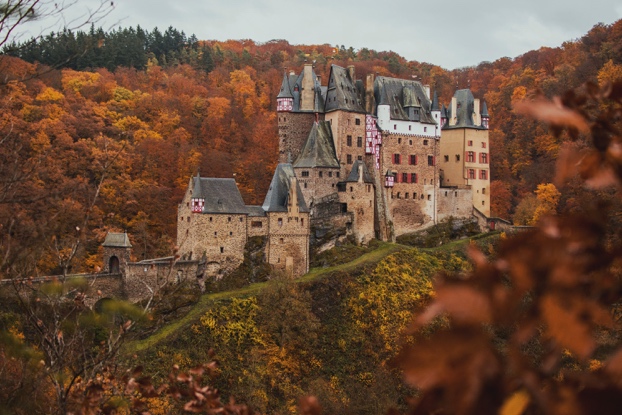 ADORAZIONE:Salmo 18: 3; Salmo 59: 17CONFESSIONE:Salmo 62: 3RINGRAZIAMENTO:2. Samuele 22: 2-3Appunti personali:INTERCESSIONE:Salmo 31: 3Appunti personali: 